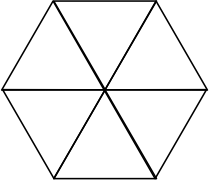 CUT OUT TWO PIECES OF THIS